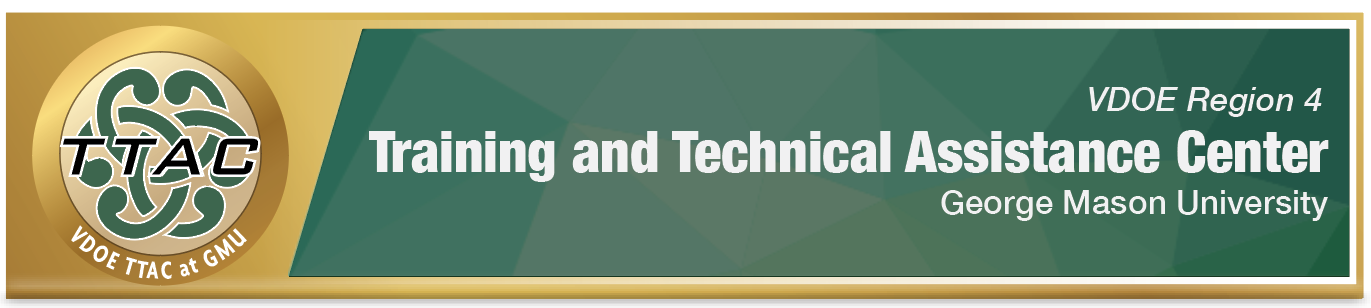 HLP Highlight ToolHLP 1: Collaborate with Professionals to Increase Student SuccessHere’s What It Is:Active listening to reflect understanding (verbal/non-verbal)Shared problem-solvingOpen-ended questionsAccurate, descriptive statements to promote productive problem-solving conversationsWhen Do I Use It?When interacting with parents, co-teachers, paraprofessionals, or other stakeholders When grade level and collaborative learning planWhen co-teaching teams plan instructionWhen discussing student data for instructional planningHere’s What It Looks Like:Michael Kennedy’s Part 3: HLP 1 – Collaborate with ProfessionalsTeacher Collaboration:  Spreading Best Practices School-Wide (3:25)Real Co-Teachers of Virginia model Professional Collaboration - Elementary (4:59) *requires sign-in to free TTAC Online accountKey Elements for Effective Teacher Collaboration (5:36)Resources to Extend LearningThe Iris CenterHigh Leverage PracticesHigh Leverage Practice Checklist 1, 2 & 3Here Are My Work Plans:Collaborators demonstrate verbal active listening skills (video 4:50-6:03)Collaborators use accurate and descriptive statements (video 6:06-7:17)Tips for working with Co-Teachers and Para-professionals (video 7:19-9:19)Collaborators follow steps to shared problem solving to manage conflict/disagreement (video 11:20-13:06)Watch HLP #1 Collaboration VideoSuggested Activities:Become familiar with the 7 Partnership Principles with Jim Knight (57:02)Practice active listening skills HLP 1 In Action!Using Effective Collaboration to Implement Problem-Solving for Student SuccessActive listening and communication skills are the basis for successful collaboration. Implementing these skills for problem solving will lead to student success. Directions: Refer to the following tips for problem-solving as you practice effective communication skills. The problem-solving process is designed to be cyclical in nature and revisited and revised as needed.For additional HLP Highlight Tools, go to TTAC Online For information about TTAC Region 4, go to https://ttac.gmu.edu/.ReferencesMcLeskey, J. (Ed.). (2019). High leverage practices for inclusive classrooms. New York: Routledge.Steps for Problem-SolvingExampleAssess whether the problem is one that can be addressed through shared problem-solving.Yes: when a student is struggling academicallyNo: when there is an issue pertaining to a parent’s decision regarding the use of medicationIdentify the problem and possible root cause. Be specific and accurate.Student(s) are not participating during specified reading block. Reading assessment reveals student is on grade level.Generate potential solutions.Brainstorm possible options.Specify purpose an accountability for reading assignmentAssign tokens, bonus points, stickers for completion of assignmentHave students act out their favorite partEvaluate the potential solutions.Weigh the pros and cons of each solution.Decide which solution will have the  intended impact.Do we think the student will respond to accountability strategy?Does the student respond well to rewards and require visual cues for positive reinforcement?Will skits fulfill the assigned task?Select a solution and design an implementation plan.Identify who will be responsible for implementation and monitoring.Identify how and who will monitor the impact (data).Classroom teacher will be responsible for creating, administering, scoring and recording the assessment?The special education teacher will develop a rubric to score the skit performance. The student will monitor their daily token economy.Implement the solution with fidelity.Are there additional resources/personnel necessary to support to honor the change process?Evaluate the solution’s effectiveness.Ensure plan was followed with fidelity.After reviewing the data, determine if the effectiveness of the plan. Assessment results may reflect that student are reading and completing their assignments (continue this plan)Skits did not reflect understanding and were too time consuming to create (discontinue this plan)Tokens worked for a short time but were initially successful (revise this plan)